ΕΛΛΗΝΙΚΗ ΔΗΜΟΚΡΑΤΙΑΥΠΟΥΡΓΕΙΟ ΥΓΕΙΑΣ 7Η ΥΓΕΙΟΝΟΜΙΚΗ ΠΕΡΙΦΕΡΕΙΑ ΚΡΗΤΗΣ Γ.Ν. ΛΑΣΙΘΙΟΥ - Γ.Ν.-Κ.Υ.ΝΕΑΠΟΛΕΩΣ «ΔΙΑΛΥΝΑΚΕΙΟ» (Οργανική Μονάδα της Έδρας , Άγιος Νικόλαος )ΥΠΟΔΙΕΥΘΥΝΣΗ ΤΕΧΝΙΚΟΥ  Βαθμός ασφαλείας       ______                                                                         Άγιος Νικόλαος  15-6- 2022                                                                                             Αριθμ. Πρωτ:   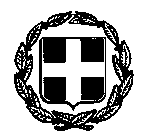 	         ------------------------Ταχ.Δ/νση: Κωνστ. Παλαιολόγου & Κνωσού                  Τ.Κ. 72100 ΑΓΙΟΣ ΝΙΚΟΛΑΟΣΠληροφορίες: Σουσαμλής ΜηνάςΠΡΟΣ: Τηλέφωνο: 28413 43532   E–mail: msousamlis@agnhosp.gr	ΘΕΜΑ :	Προδιαγραφές Κλιματιστικού για την αίθουσα του ακτινολογικούΝα είναι σύγχρονης τεχνολογίας.Να είναι τεχνολογίας inverter.Να είναι επιτοίχιο.Να έχει απόδοση ψύξης  περίπου 24.000 BTU.Να λειτουργεί με τη χρήση οικολογικού ψυκτικού υγρού R32.Να διαθέτει χαμηλά επίπεδα θορύβου. Να είναι  ενεργειακής κλάσης (ψύξη) τουλάχιστον  Α++. Τροφοδοσία ρεύματος 220-240V~/50Hz/1Phase.Να πληροί όλους τους κανονισμούς ασφαλείας και κατασκευής για εξοπλισμό της Ευρωπαϊκής Ένωσης.Να παραδοθεί με όλα τα εξαρτήματα που περιγράφονται στις τεχνικές προδιαγραφές, για την πλήρη λειτουργία του και το εγχειρίδιο και το τεχνικό εγχειρίδιο.Να υπάρχει υπεύθυνο SERVICE από την προμηθεύτρια εταιρία, και επάρκεια εξαρτημάτων, ανταλλακτικών και αναλώσιμων για τουλάχιστον δέκα (10) χρόνια. Να διαθέτει πιστοποίηση CE mark. Η κατασκευάστρια  εταιρία να είναι πιστοποιημένη κατά ISO 9001.Να έχει εγγύηση καλής λειτουργίας με διάρκεια τουλάχιστον τρία (3) έτη.Επιπλέον δυνατότητες της συσκευής να αναφερθούν προς θετική αξιολόγηση. Η προμήθεια θα συνοδευτεί από αποξήλωση του παλιού κλιματιστικού και από εγκατάσταση τοποθέτησης .Ο ΣυντάξαςΣταύρος ΑρακαδάκηςΔιπλ. Μηχ. Ηλ/γος